成交附件最终磋商报价表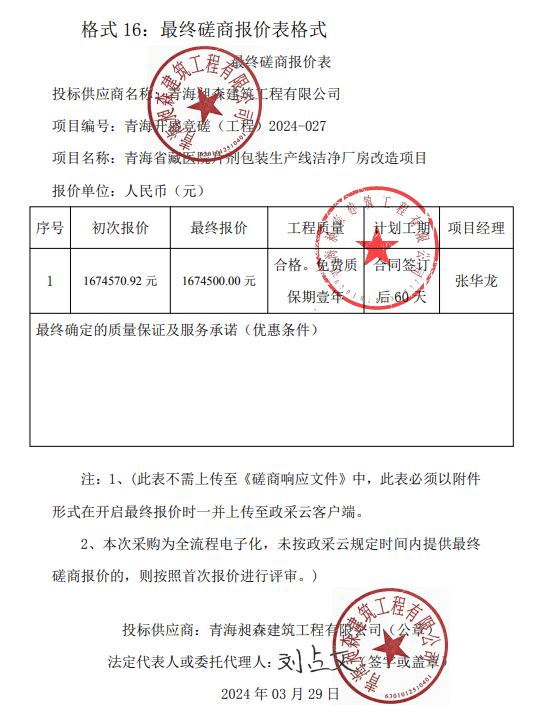 